					November 5, 2018BY CERTIFIED MAIL- IMMEDIATE RESPONSE REQUIREDGARY BOYERNATIONWIDE NEW ENERGY MANAGEMENT GROUP LLCPO BOX 3077MCKINNEY TX  75070					RE:	Updated Bond 						License Number A-2013-2351499Dear Mr. Boyer:Please find under cover of this letter the updated bond recently filed by your company with the Pennsylvania Public Utility Commission as part of a supplier’s license requirements under Section 2809(c) of the Pennsylvania Public Utility Code.    While the Commission requires a supplier to file an original bond, letter of credit, continuation certificate, amendment, or other financial instrument, it also requires that the principal along with the financial institution sign the financial instrument.Upon review of your updated bond filing with the Commission you recently filed, the updated bond had not been signed by the EGS/Principal.  Therefore, please sign the original updated bond and return to my office within twenty (20) days of the date of this letter, preferably by overnight delivery.  Failure to do so may result in the Commission taking action to revoke your license to operate in Pennsylvania.Sincerely,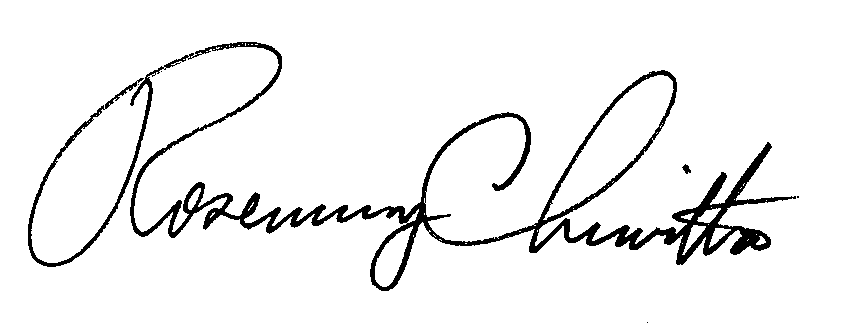 Rosemary ChiavettaSecretary of the CommissionRC: ssEnclosures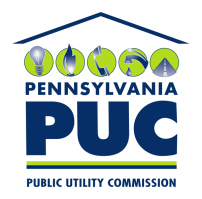  PUBLIC UTILITY COMMISSION400 North Street, Keystone Building, Second FloorHarrisburg, Pennsylvania  17120IN REPLY PLEASE REFER TO OUR 